                  Муниципальное казённое дошкольное образовательное учреждение«Детский сад 3 общеразвивающего вида с приоритетным осуществлением деятельности по физическому развитию детей»п. Верхняя Кугульта Грачёвского муниципального районаСтавропольского краяУтренник9 мая - День Победы!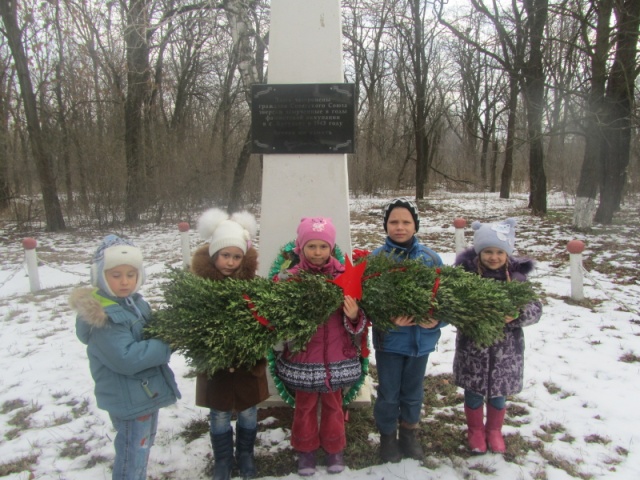 Автор проекта:воспитатель МКДОУ  Детский сад 3п.В.Кугульта Грачёвского района Ставропольского края                                                                                                 Григорьева Алла Владимировна          Педагогическая цель:   расширять знания о государственных праздниках и историческом наследии нашей страны; закреплять представление о празднике День Победы; формировать патриотические чувства.            Задачи: воспитывать уважение к защитникам Отечества, памяти павших бойцов, ветеранам Великой Отечественной войны; способствовать формированию чувства гордости за свой народ, его боевые заслуги; развивать духовно – нравственный и интеллектуальный потенциал художественно – эстетическими средствами, музыкальную культуру.         Целевые ориентиры: использует основные культурные способы деятельности; активно взаимодействует со сверстниками и взрослыми; демонстрирует достаточно хорошее владение устной речью; обладает начальными знаниями в социальном мире, в котором он живет; знаком с произведениями детской литературы, обладает элементарными представлениями из области истории.            Реализация образовательных областей: «Познавательное развитие», «Социально – коммуникативное развитие», «Художественно – эстетическое развитие», «Речевое развитие», «Физическое развитие»         Участники: дети, родители, педагоги.         Средства реализации: музыкальный центр, запись песен о великой Отечественной войне.        Предварительная работа: дети с родителями изучают историю своей семьи, готовят портреты своих родственников военной поры (ветеранов войны, работников тыла, детей военной поры); разучивают стихотворения, готовят инсценировку.                      О р г а н и за ц и о н н а я   с т р у к т у р а       Дети и гости входят в музыкальный зал, рассаживаются; звучат песни военных лет                                                                                                                                                                                                                                                                                                                                                                                                        Ведущий: Вот и наступил долгожданный  День Победы!                                                                                                                                                                                                                                                                                                                                                                                                                                               9 МАЯ – светлый и радостный праздник. Много лет назад в этот день закончилась война с немецким фашизмом. Мы с благодарностью вспоминаем наших воинов, защитников, отстоявших мир в жестокой битве. Всем нашим защитникам, сегодняшним ветеранам и тем, кого с нами нет, мы обязаны тем, что живем сейчас под мирным, чистым небом.Дети исполняют песню "День победы” сл. Л. Некрасова, муз. А. Белоусова Ребенок: Красоту, что нам дарит природа,
                Отстояли солдаты в огне,
                Майский день 45 года
                 Стал последнею точкой в войне.
                 Без потерь нет ни роты, ни взвода,
                 Ну а те, кто остались в живых,
                 Майский день 45 года
                Сохранили для внуков своих.
                                                                М. Пляцковский Ребенок: За все, что есть сейчас у нас,
                  За каждый наш счастливый час,
                  За то, что солнце светит нам,
                  Спасибо доблестным солдатам –
                  Нашим дедам и отцам. 
                                                                     Л. Некрасова Ведущий: Ветераны надевают ордена и медали, встречаются у памятников погибшим, рассказывают о том, как воевали.Ведущий предоставляет слово ветерану войны, который рассказывает о своем боевом пути.Дети задают ветерану вопросы. Например: где встретили день Победы? Что чувствовали, когда услышали "Победа!”? Встречаетесь ли сейчас с однополчанами?Ветеран желает детям любить Родину, дружить, расти достойными людьми…Звучит "Вальс” из музыкальных иллюстраций к повести А. Пушкина "Метель” муз. Г. Свиридова, дети дарят цветы ветерану.В записи звучит песня "Священная война” А.В. Александрова. После первого куплета звук становится тише.Ведущий: (на фоне музыки):                   Вставай, народ!
                   Услышав клич Земли,
                   На фронт солдаты Родины ушли.
                   С отцами рядом были их сыны,
                   И дети шли дорогами войны.
                   За Днепр и Волгу шли солдаты в бой,
                  Сражались за советский край родной,
                   За каждый город, каждое село,
                   За все, что на земле моей росло.
                   За детскую улыбку, светлый класс, 
                   За мир, за счастье каждого из нас.
                   Мы о такой Победе и мечтали,
                   Стараясь заглянуть за край войны.
                   Но дымом заволакивало дали
                   И только прибавляло седины.       В. Губарец Ведущий: Почтим память всех погибших за Родину минутой молчания. (Все встают)Ведущий: Храбро сражались наши воины на фронтах Великой Отечественной войны. Посмотрите сценку "Мы военные” С. Михалкова. Она показывает, как воевали наши защитники.Выходят дети в костюмах с элементами военной формысценка "Мы военные” С. МихалковаТелефонист (с телефоном):Алло, алло, Юпитер, я Алмаз.
Почти совсем не видно вас.
Мы с боем заняли село,
А как у вас, алло, алло.Моряк (смотрит в бинокль): На горизонте самолет.
По курсу полный ход, вперед!
Готовься к бою, экипаж,
Отставить, истребитель наш.Автоматчик: Вот я забрался на чердак.
Быть может, здесь таится враг.
За домом очищаем дом,
Врага повсюду мы найдем.Летчик (с картой): Пехота здесь, а танки тут.
Лететь осталось пять минут.
Понятен боевой приказ.Все: Противник не уйдет от нас.Рядовой (в пилотке, с орденом): Я пехотинец молодой.
С фашистом дрался под Москвой.
Не раз в разведку я ходил,
Меня полковник наградил.Ведущий: Только сильные, умелые, ловкие воины смогли победить в этой войне. Ведущий: Кто сильнее из ребят?
Ну, беремся за канат.
Тот, кто перетянет,
Самым сильным станет.Проводится аттракцион "Перетяни каната»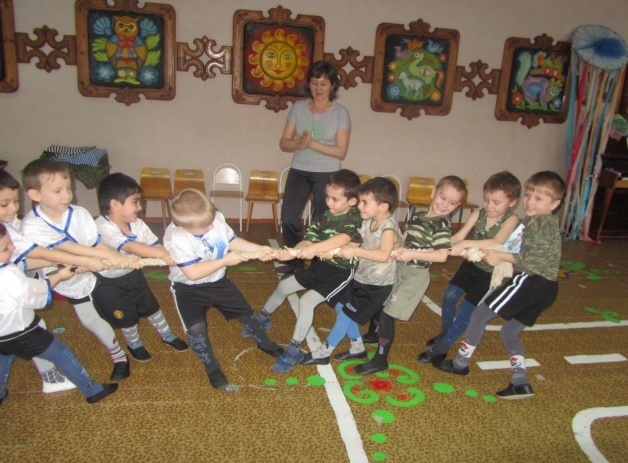 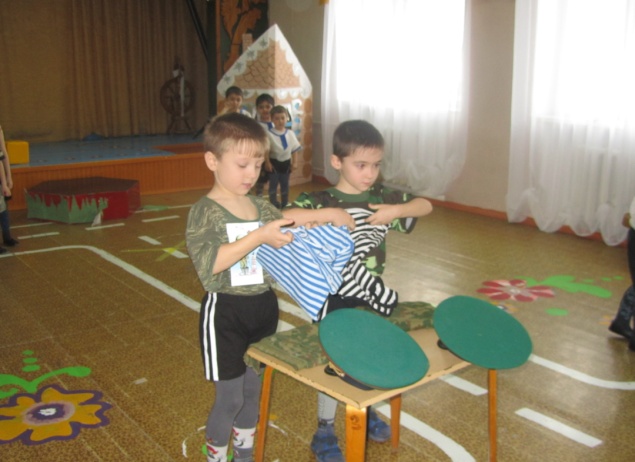 Ведущий показывает три конверта, объясняет, что эти донесения надо доставить в штаб (стол, за которым сидят ветераны войны).Проводится соревнование "Пройди по "болоту” и доставь донесение”. (Трое детей, переставляя дощечки, продвигаются вперед, приносят конверты ветерану). Ведущий предлагает вскрыть донесения.Ветеран читает загадку:Ползет черепаха, стальная рубаха,
Враг в овраг, а она, где враг.
Не знает ни горя, ни страха.
Что это за черепаха? (Танк.)Песня   "Три танкиста” Взрослый вскрывает второй конверт, читает загадку:Железная рыба плывет под водой,
Врагу угрожает огнем и бедой.
Железная рыба ныряет до дна,
Родные моря охраняет она. (Подводная лодка.)Мальчик: (в бескозырке): Идут в строю матросы,
Сверкают якоря.
И мы в своих матросках
Мечтаем про моря.            Г. Бойко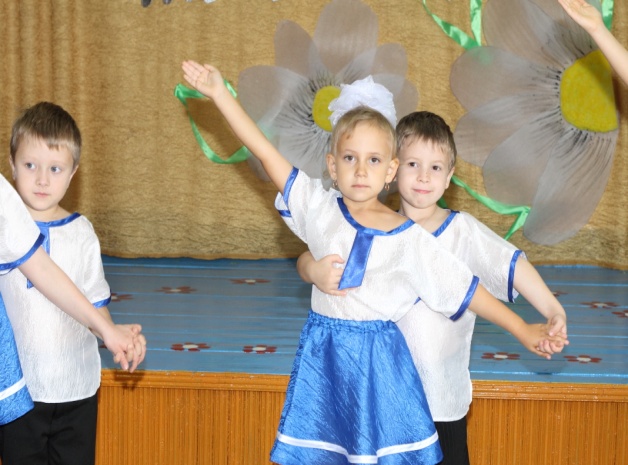 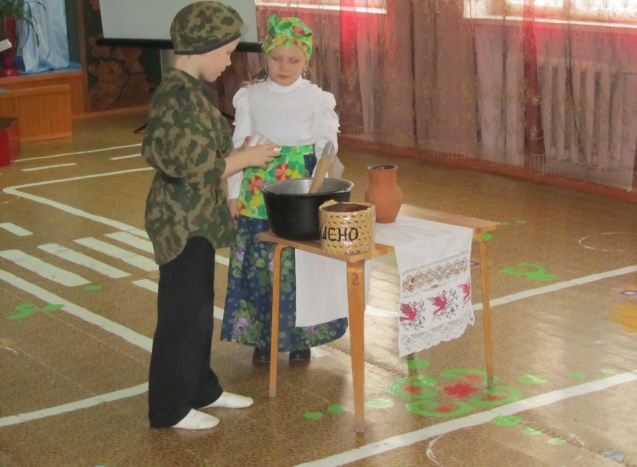 Мальчики исполняют танец "Яблочко” муз. Р.Глиэра Воспитатель вскрывает третий конверт и читает: "На войне воины сложили много пословиц и поговорок. Знаете ли вы их?”Дети: (по очереди): Умелый боец везде молодец.
Хорош в строю – силен в бою.
Солдатское дело – воевать храбро и умело.
Русский солдат не знает преград.
Красна девушка косами, а солдат орденами.
Набирайся ума в учении, храбрости – в сражении.
Друг за друга стой – и выиграешь бой.Ведущий: За время войны поэты и композиторы сочинили много хороших задушевных песен, которые любили петь солдаты в часы отдыха, вспоминая свой отчий дом, родных. Девочка (в русском костюме): Песни русские пою,
Пусть я не Русланова.
Я сейчас вам их спою
Голосисто, заново.Девочка исполняет песню "Валенки”Ведущий вносит глобус в центр зала.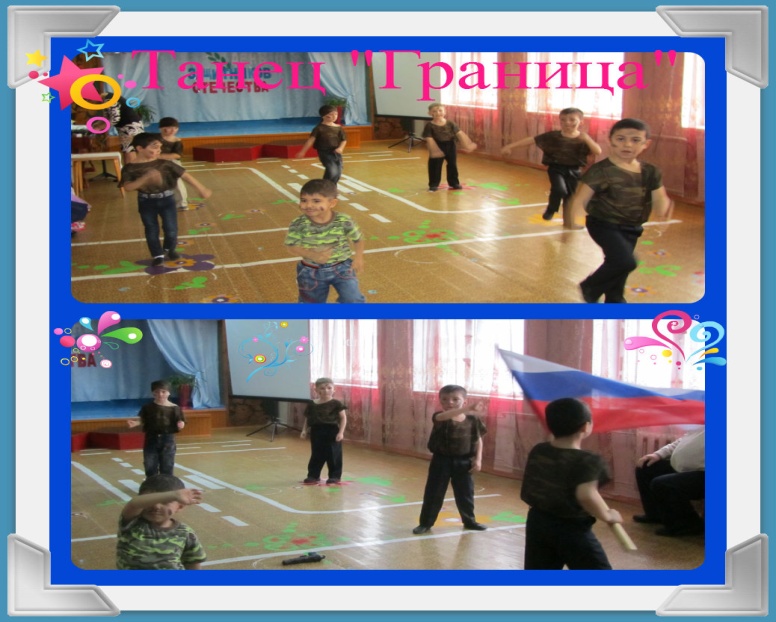 Ведущий: Посмотрите, какой маленький земной шар, и на нем есть место и людям, и рыбам, и лесам, и полям. Нам надо беречь эту хрупкую планету, она наш дом. А для этого нужно всем людям на земле жить в мире.Дети: Давайте будем беречь планету,
Во всей вселенной похожей нету,
Во всей вселенной,
Совсем одна,
Что будет делать,
Без нас одна.
Давайте будем дружить друг с другом.
Как птица – с небом,
Как ветер – с лугом,
Как парус – с морем,
Трава – с дождями,
Как дружит солнце со всеми нами!Ведущий: Дорогие друзья, дорогие гости! С Днем Победы!Все стоя аплодируют ветеранам. Затем дети и взрослые исполняют песню "День победы” муз. Д.Тухманова, сл. В.ХаритоноваВозложение цветов к могиле  Неизвестного солдата.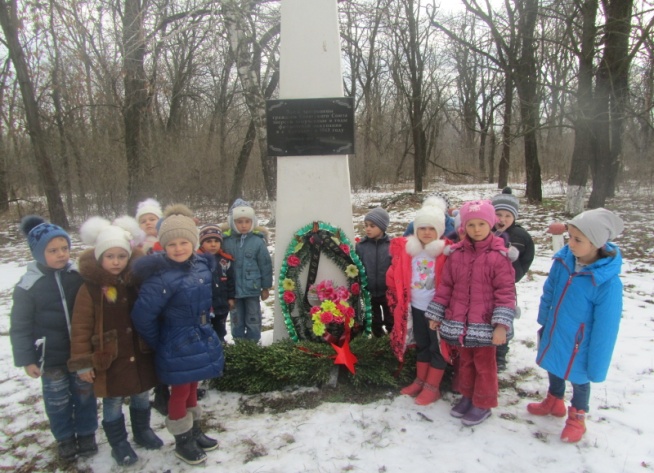 